Муниципальное казенное общеобразовательное учреждение средняя общеобразовательная школа № 17 р.п. ЮртыИнтегрированное мероприятие по толерантности«ЖИТЬ В МИРЕ С СОБОЙ И ДРУГИМИ»(6 класс)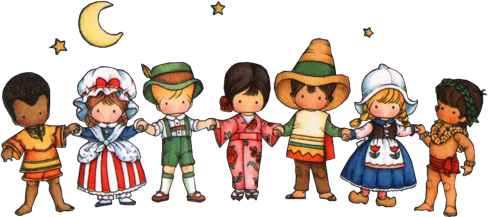 Подготовили: Маларчук С.П., педагог-организатор;ноябрь , .Интегрированное мероприятие по толерантности для обучающихся 6 класса «Жить в мире с собой и другими».Актуальность темы мероприятия:Формирование толерантности у современных школьников все в большей мере начинает осознаваться педагогами и родителями как насущная проблема, требующая внимания и конкретных практических шагов.Негативное влияние некоторых передач СМИ, переход страны к рыночным отношениям, глубокое расслоение общества порождает в детях агрессивное поведение. Изменился и национальный состав городов, поселков. В них стали проживать, учиться люди многочисленных национальностей, которые ранее были менее многочисленны. Все эти факторы породили то, что часть подростков и молодежи оказались под влиянием различного рода экстремистских организаций, религиозных и политических движений, пропагандирующих идеи насилия, расового и национального превосходства, непримиримости к людям иной веры. Не меньшую опасность представляет проникновение нетерпимости и дискриминация в систему межличностных отношений школьников. Поэтому вопрос толерантности актуален.Цели и задачи: Познакомить воспитанников с понятием «толерантность», выявить основные черты толерантности, сформировать правильное представление о толерантном поведении. Воспитывать чувство уважения друг к другу, к обычаям, традициям и культуре разных народов; воспитывать интернационализм, коммуникативную культуру общения и взаимопонимание.Продолжить формирование у воспитанников самосознания, которое помогает ребятам увидеть себя и других такими, какие они есть на самом деле. Развивать у воспитанников терпимость к различиям между людьми.Способствовать повышению уровня творческой активности учащихся.
Продолжительность: 40 минут.Оборудование: Компьютер;мультимедийный проектор;слайдовая презентация «Жить в мире с собой и другими»;карточки с пословицами о дружбе, фломастеры;на доске плакат с изображением центрального элемента «солнца дружбы»;вырезанные из цветной бумаги ладошки;фонограммы песен «Дружба – это не работа», «Большой хоровод», «Мы вместе».Участники: обучающиеся 6 класса, классный руководитель, педагог-организатор, приглашенные гости.

Ход мероприятия:Слайд №1Учитель(1):  Здравствуйте, ребята и уважаемые взрослые! Ребята, вы уже обратили внимание, сколько гостей присутствует в нашем классе. Я предлагаю встать, повернуться к гостям и поприветствовать их. Наше сегодняшнее мероприятие называется «Жить в мире с собой и другими». А что скрыто под этим названием, мы постараемся разобраться.Слайд №2, №3Зима. Как я люблю это время года! А вы? …Слайд №4, №5Мне нравится белый пушистый снег. А вам? …Слайд №6Я восхищаюсь снежинками, упавшими на ладонь. А вы? …Вы внимательно рассматривали эти снежинки?  Какие они? …Слайд, №7Они все разные, все отличаются друг от друга, но каждая красива по-своему. Объединяет их только белый цвет и холод.А теперь посмотрите друг на друга. Есть ли среди вас хотя бы двое, похожих друг на друга? …Поднимите руку те, кто сам для себя выбирал хоть одну часть своего тела: ухо или ресничку, глаз или коленку…Слайд №8, №9, №10Все мы разные. В чем-то похожи, но различия есть обязательно. В каждом есть что – то своё интересное, симпатичное.Слайд №11На планете Земля живут миллионы людей. В нашей России насчитывается  более 180 национальностей. Слайд №12Люди отличаются друг от друга не только внешне, но и обладают они разными качествами.Ученица:  Люди на свет
Рождаются разными:
Непохожими, своеобразными.
Чтобы других
Ты смог понимать,
Нужно терпенье
В себе воспитать.
Нужно с добром
К людям в дом приходить,                   Дружбу, любовь
В своем сердце хранить!Слайд №13Учитель(1):      Мы все разные: Кто-то слушает классическую музыку, а кто-то тяжелый рок…Кому-то нравится играть в футбол, а кому-то читать книги…Кто-то любит смотреть кино, а кто-то рисует чудесные картины…Но все мы особенные! И каждый из нас достоин уважения!Сегодня мы нередко слышим с телеэкранов, от ведущих политиков незнакомое нам до недавнего времени слово “толерантность”. Учитель(1):  На рубеже XVIII-XIX веков во Франции жил Талейран Перигор, князь Беневентский. Он отличался тем, что при разных правительствах (и при революционном, и при Наполеоне, и при короле Людовике XVII) неизменно оставался министром иностранных дел. Это был человек, талантливый во многих областях, но более всего – в умении учитывать настроения окружающих, уважительно к ним относиться, искать решение проблем способом, наименее ущемляющим интересы других людей. И при этом сохранять свои собственные принципы, стремиться к тому, чтобы управлять ситуацией, а не слепо подчиняться обстоятельствам. С именем этого человека связано понятие «ТОЛЕРАНТНОСТЬ».Слайд №14Что же такое толерантность? В русском языке “толерантность” означает “способность, умение терпеть, мириться с чужим мнением, быть снисходительным к поступкам других людей, мягко относиться к их промахам, ошибкам”.Слайд №15Ученик:   Толерантность. Что это такое? -
Если спросит кто-нибудь меня,
Я отвечу: "Это все земное.
То, на чем стоит Планета вся".
Толерантность - это люди света,
Разных наций, веры и судьбы.
Открывают что-то где-то,
Радуются вместе. Нет нужды
Опасаться, что тебя обидят
Люди цвета крови не твоей.
Опасаться, что тебя унизят
Люди на родной Земле твоей.
Ведь Планета наша дорогая
Любит всех нас: белых и цветных.
Будем жить, друг друга уважая!                Толерантность - слово для живых! 
Учитель(1): Давайте вместе прочитаем качества толерантной личности.Слайд №16, №17Учитель(1): А сейчас мы проведем небольшой тест «Проявляешь ли ты толерантность?».  Я читаю вопрос и два варианта ответа. А вы поднимаете красный кружок, если считаете правильным ответ «а», голубой – если ответ «б».Тест «Проявляешь ли ты толерантность?»
1. Для того чтобы не было войны…
а) нельзя ничего сделать, поскольку войны будут всегда!
б) нужно понимать, почему они происходят.2. В школе проходит акция «Милосердие»…
а) это тебя не интересует;
б) пытаешься, чем можешь, помочь ветеранам.3. Ты находишься в компании, где один из ребят чувствует себя одиноко. Как ты поступишь?
а) не замечу;
б) заговорю с ним.4. Один товарищ тебя предал…
а) ты мстишь ему;
б) ты пытаешься объясниться с ним.5. Видишь, когда сильный обижает слабого…
а) равнодушно проходишь мимо;
б) вмешиваешься.6. Ты не согласен с кем-то…
а) ты не даешь ему говорить;
б) ты все-таки слушаешь его.7. Ты опаздываешь в школу и видишь человека, которому стало плохо. Как ты поступишь?а) продолжу свой путь;
б) постараюсь помочь.8. У тебя в классе беженец или беженцы из других республик…
а) ты не общаешься с ним;
б) помогаешь ему влиться в коллектив.
Ключ к тесту
Если ты поднимал одни голубые кружки: Прекрасно! Ты проявляешь большую толерантность. Ты являешься будущим гражданином мира. Объясни своим друзьям, как тебе это удается. 
Если у тебя от 3 до 5 голубых кружков: Да! Ты не очень толерантен. Ты слишком стремишься навязать свои идеи, но проявляешь любознательность, и у тебя хорошее воображение. Используй эти свои качества для борьбы с не толерантностью! Слайд №18Учитель(1):  Проявлять толерантность – это значит признавать то, что люди различаются по внешнему виду, положению, интересам, поведению и ценностям и обладают правом жить в мире, сохраняя при этом свою индивидуальность.  Нетерпимость, жестокость начинаются с детства, с отношений между одноклассниками в классе, когда человека, чем-то выделяющегося, непохожего на других, готовы заклевать. Слайд №19Предметом нетерпимости в школе может выступать как национальная принадлежность ученика, так и особенности его внешнего вида, интересы, увлечения, привычки.Слайд №20Проживание в мире и согласии предполагает наличие у каждого из нас таких человеческих качеств, как взаимопонимание, взаимоуважение, ответственность, доброжелательность, сдержанность, уступчивость, терпимость… Терпимость – это такое качество, которое нужно воспитывать с самого детства. Послушайте одну историю.Слайд №21                            Звучит тихая музыка.Многие годы по морскому побережью, на котором отдыхало множество людей, ходила маленькая старушка. Ее седые волосы развевались на ветру, одежда была грязной и оборванной. Она что-то бормотала про себя, подбирая с песка какие-то предметы и перекладывая их к себе в сумку.                                                                               Детям было любопытно посмотреть, что кладет старушка в сумку, но родители велели держаться от нее подальше. Когда она проходила мимо, то и дело нагибаясь, чтобы что-то поднять, она улыбалась людям, но никто не отвечал на ее приветствие. Только когда   маленькая старушка умерла, люди узнали о том, что она посвятила   свою жизнь тому, чтобы подбирать с пляжа осколки стекла, которыми люди могли порезать ноги …Учитель(1):  В жизни не бывает идеальных людей. В каждом из нас есть светлая сторона - добро и темная сторона - зло. «Чтобы поверить в добро, надо начать его делать» - это слова Льва Николаевича Толстого.Слайд №22Ученица:  Быть легче добрым или злым?Наверно легче злым.Быть добрым – значит отдавать	Свое тепло другим.Быть добрым – значит пониматьИ близких, и чужих,И радости порой не знать,Заботясь о других.Конечно, доброму трудней,Но все же посмотри:                   Как много у него друзей,А злой всегда один.Учитель(1): Сделав добро, человек сам становится лучше, чище, светлее. Если мы будем внимательны к любому человеку, с кем мы общаемся, это и будет проявление доброты.Слайд №23Слайд №24Человек должен стремиться к тому, чтобы изменить себя в лучшую сторону, жить в мире с собой и другими. Учитель(1):   Ребята, кто скажет, что обозначает слово «сострадание».Ученики: Жалость, сочувствие к кому-нибудь, когда у него горе или несчастье, особенно к инвалидам.Учитель(1):  Правильно. А как вы понимаете слово «сочувствие».Ученики: Отзывчивое отношение к тому, у кого несчастье.Учитель(1): Ответ правильный.Слайд №25Пусть тебе всегда сопутствуют:со – страдание;со – чувствие;со – действие (участие в чьих-то делах, чтобы помочь, поддержать его);со – знание (способность отдавать себе отчет в своих поступках, чувствах);со – единение (умение объединиться).Слайд №26Учитель(1): Ребята, посмотрите на следующий слайд. Что здесь изображено? Ученики: Мозаика. Учитель(1):  Да, это мозаика. Что мы здесь видим?Ученики: Рисунок, на котором мы видим группу ребят …Учитель(1):  Вы знаете, ребята, что в мозаике из разных звеньев можно составить картинку. Так из вас, таких разных, можно сплотить коллектив, который будут объединять общие интересы и цели.А какие у вас общие интересы? Ученики: Учёба, дружный и сплоченный класс.Слайд №27, №28Учитель(1):  А, что нужно сделать, чтобы класс стал дружным и сплоченным коллективом? Все очень просто. Нужно, чтобы в классе, между учениками, были уважение, взаимопонимание, терпимое отношение друг к другу. Все мы разные. У нас разный характер, интеллект, культура и воспитание, потребности. Но можно жить в согласии, если ценить друг друга, принимать людей такими, какие они есть… быть толерантными. Слайд №29Учитель(1):   Ребята, посмотрите снова на мозаику. Не хватает одного звена в мозаике, почему?Ученики: (Высказывают свое мнение).Учитель(1):  Как собрать мозаику (или класс, коллектив) полностью, всю до единого звена?Ученики: Создать такую обстановку, чтобы этому человеку было здесь комфортно.Учитель(1):   С каким призывом вы могли бы обратиться к тому из вас, кого до сих пор вы не принимали в свою компанию?Ученики: Присоединяйся! Ты нам нужен.Слайд №30Учитель(1):  Дружба никогда границ не знает,                     Нет преград для дружбы никаких.
Слайд №31   Дружба на земле объединяет 
                       Всех детей – и черных, и цветных.А сейчас выполним небольшое практическое задание. Обратите внимание на экран.Слайд №32Здесь расположены пословицы о дружбе, но половинки пословиц перепутаны. Мы вам раздали листы, где напечатаны такие же пословицы. Ваша задача стрелочками правильно соединить половинки пословиц.Звучит музыка. Ребята выполняют задание.Учитель(1):  А сейчас проверим, правильно ли вы выполнили задание.Слайд №33Поднимите руку, кто правильно выполнил задание.Давайте вместе прочтем эти пословицы.Слайд №34Слайд №35Молодцы!Учитель(1): Я думаю, настал момент исполнить песню о дружбе. Поэтому прошу всех ребят выйти к доске.Слайд №36Дети исполняют песню «Дружба – это не работа».Дружба – это не работаЕсли друг не смеется, ты включи ему солнце,Ты включи ему звезды – это просто.И исправь ошибку, превращая в улыбкуВсе грустинки и слезы – это просто.Припев:Воскресенье, суббота.Дружба – это не работа,Дружба – это не работа.Есть друзья, а для нихУ друзей нет выходных (2 раза).Если свалится счастье, подели его на частиИ раздай всем друзьям – это просто.А когда будет надо, все друзья будут рядом,Чтоб включить тебе солнце или звезды.Припев.Если каждый друг по кругу другу протянет руку,То будет видно в иллюминатор, дружба – это экватор.Если каждый друг планеты вдруг ромашкой помашет,То станет ясно, дружба – это планета ромашек.Припев.Слайд №37Учитель(2):  Наша школа, каждый класс – это маленькая семья. И хочется, чтобы в нашей семье всегда царили доброта, уважение, взаимопонимание. Учитель(2): Посмотрите на доску. Что вы видите?Ученики: Центральную часть солнышка.Учитель(2):  Предлагаю вместе создать «солнце дружбы». Нашему солнышку не хватает лучиков.Мы заранее с вами на уроке изготовили «лучики-ладошки». Каждый на своей «ладошке» сейчас напишет по одному качеству толерантной личности и прикрепит к нашему солнцу. Слайд №38А поможет вам изображенный на слайде «цветок толерантности». Однако качеств толерантности гораздо больше, чем лепестков. Вспомните их.Звучит фонограмма песни «Мы вместе». Дети выполняют творческое задание.Учитель(2):  Уважаемые гости! Ребята и для вас приготовили сувениры-солнышки на память о нашей встрече.Слайд №39Звучит фонограмма песни «Большой хоровод». Дети раздают гостям «солнышки».Учитель(1):   Благодарим всех за активное участие. Надеемся, что наша встреча оставила глубокий след в душе каждого, помогла нам всем понять, что только уважение друг к другу, взаимопонимание, терпимость, соблюдение равноправия на деле спасут мир. Мы не сможем в одночасье сделать толерантным ни своё поведение, ни поведение других людей, и не надо корить себя за это. Однако важен даже самый маленький шаг в этом направлении.Учитель(2):   Пусть каждый из вас, пусть наш класс, наша школа, наш посёлок и наша Россия всегда будут островами толерантности для всех жителей большой планеты Земля.Всем спасибо!Учитель(1):   На этом наше мероприятие окончено.